Beleidsplan 
2022 – 2026 Stichting Museum over LEGOstenen Grootegast_______________________________________________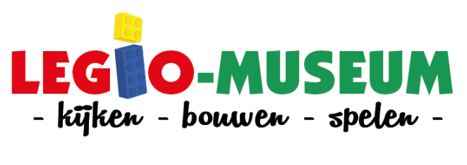 InhoudsopgaveVoorwoord.Sinds maart 2016 is het LEGiO museum geopend in een gedeelte van het voormalige gebouw van LEGO Nederland aan de Legolaan te Grootegast. Bij de eerste plannen werd van een bezoekersaantal uitgegaan van 8.000 per jaar, echter liepen die al snel op naar de 20.000. Hierdoor werd besloten om nieuwe plannen te maken, met meer ruimte en ook meer diversiteit. In 2018 zijn deze plannen uitgevoerd en zo ontstond Museumplein Grootegast met een oppervlakte van 5.000 m2, waarin gevestigd het al bestaande LEGiO-museum, het Victorymuseum en de Museumdrukkerij. Tevens is er een themarestaurant aanwezig, geheel aangekleed als een American Diner uit de jaren ’50. Dit geheel heeft een dusdanig breed aanbod, dat jong en oud zich uitstekend vermaakt op het Museumplein, waardoor de bezoekersaantallen nog steeds groeiende zijn.Medio 2022 zal het LEGiO museum gedurende 1,5 jaar gaan uitbreiden naar de bovenverdieping en zo de oppervlakte van het museum verdubbelen.1. Inleiding 1.1 Historie De Stichting Museum over LEGOstenen is opgericht in Grootegast bij notariele akte bevestigd op 25 november 2014. Het doel was een organisatie op te zetten, die zorg draagt voor het behouden en tentoonstellen van een unieke collectie LEGO speelgoed, en het vertellen van het verhaal van het bedrijf LEGO Nederland B.V. in Grootegast. 1.2 Het LEGiO-Museum De Stichting Museum over LEGOstenen heeft haar museum de naam LEGiO-Museum gegeven. Dit museum  is ontstaan uit samenwerking van verzamelaars en bewoners van Grootegast, die de historie van het bekende Deense Speelgoedmerk in het dorp Grootegast onder de aandacht wilden brengen. LEGO Nederland was namelijk van 1963 tot 1998 gevestigd in het huidige pand van het Museumplein aan de Legolaan. 1.3 Aanleiding voor het beleidsplan Dit beleidsplan is bedoeld om schriftelijk de ambities van Stichting LEGiO-museum Grootegast vast te leggen, zodat ook derden hiervan kennis kunnen nemen.. De stichting wil in de periode 2022-2026 planmatig doorgaan op de ingeslagen weg, de weg naar meer professionaliteit en het verder verbeteren van de kwaliteit van werken. Wij zijn op dit moment druk met een educatief programma voor kinderen, maar ook in ons aanbod voor ouderen en als toeristische trekker hebben wij een forse ontwikkeling doorgemaakt. Dit beleidsplan dient, naast de functie van richtinggevend document voor onze medewerkers, ook als basis voor subsidieaanvragen om de genoemde doelstellingen en plannen te kunnen realiseren. 1.4 Voor wie Dit beleidsplan is allereerst bedoeld voor onze medewerkers maar ook voor alle instanties en personen die een relatie met ons museum onderhouden of ons ondersteunen en begeleiden, onderwijsinstellingen in en rond Grootegast, voor belangstellenden en uiteraard ook voor alle mensen, die - in welke vorm dan ook betrokken zijn bij het LEGiO museum in Grootegast. 1.5 Identiteit Het LEGiO-museum heeft een unieke collectie van producten die op de markt zijn gebracht van LEGO vanaf de jaren ’30 tot heden, welke in tijdvakken van 5 jaar worden gepresenteerd. Het museum is voor bezoekers onlosmakelijk verbonden met het merk LEGO.  1.6 Missie De missie van de stichting kan worden omschreven als het behouden, beheren, verklaren en toegankelijk maken van het aanwezige erfgoed. De stichting wil goed georganiseerd, educatief, open, gastvrij en actief overkomen bij een breed publiek, van jong tot oud. De stichting is een permanente instelling ten dienste van de gemeenschap en haar ontwikkeling, toegankelijk voor het publiek, niet gericht op het maken van winst, die de materiële getuigenissen van de mens en zijn omgeving vorm geeft. Het verwerft, behoudt, wetenschappelijk onderzoekt, presenteert en hierover informeert voor doeleinden van studie, educatie en genoegen. 1.7 Strategische doelstellingen Het LEGiO museum Grootegast stelt zich in de periode 2022 - 2026 de volgende strategische doelstellingen ten doel:Verdere uitbreiding bezoekersaantallen  De educatieve activiteiten voor bezoekers volwassenen (ouderen) en kinderen verder uit te breiden. Lokale en regionale samenwerking met andere musea.Een levendig en attractief museum te zijn en blijven met behoud van de voor ons museum zo kenmerkende gemoedelijkheid.  Door digitalisering en multi media presentatie de objecten en zo het museum beter toegankelijk maken voor een breder publiek. 1.8 Operationele doelstellingen  Het LEGiO museum Grootegast stelt zich in de periode 2022 - 2026 de volgende operationele doelstellingen ten doel:Digitalisering aanwezige collecties Uitbreiding bestaande collecties Interactieve elementen uitbreiden.De Collectie 2.1 Algemeen De collectie aanwezig in het LEGiO museum in Grootegast bestaat uit meerder hoofdonderwerpen: Een historische LEGO-collectie van 1932 – heden;Een collectie historische attributen m.b.t. de geschiedenis van LEGO Nederland B.V. in Grootegast;Een collectie reclame materialen beschikbaar gesteld aan winkeliers door LEGO Nederland B.V.;Een uitgebreid archief met relevante stukken m.b.t. de hoofdonderwerpen van het museum;Een collectie attributen uit de diverse LEGOLAND pretparken wereldwijd;Een collectie Educatief speelgoed uitgegeven voor LEGO;Een miniatuurstad met bekende gebouwen uit de provincies Groningen, Friesland en Drenthe.2.2 Collectie beschrijvingen 2.2.1 LEGO-collectieIn het museum staat een tijdlijn met daarin uniek materiaal wat ooit door LEGO is geproduceerd die nergens anders tentoon wordt gesteld. Zo is er een unieke verzameling houten speelgoed van de firma LEGO en ook de allereerste doos LEGO-stenen is te zien in het museum. Evenals veel promotiemateriaal en unieke showstukken welke gemaakt zijn door LEGO voor presentaties in het verleden.2.3 Cultuurhistorische waarde: Het LEGiO museum bevat velerlei objecten van nationale en internationale betekenis. Dit is van onschatbare waarde voor ons nageslacht. 2.3.1 Collectieregistratie, documentatie en onderzoek Registratie: De collecties zijn (en worden) op de gebruikelijke wijze geïnventariseerd en geregistreerd. Daarvoor gebruikt het museum een eigen programma waarin alle onderwerpen voor registratie aan de orde komen. De meeste voorwerpen zijn gefotografeerd en beschreven maar de registratie is nog niet volledig; die zal in de beleidsperiode vervolmaakt worden. Documentatie en onderzoek: Het museum is al bezig met het digitaal registreren van verhalen en onderwerpen die betrekking hebben op het totale museum. In 2023 en 2024 zal de registratie verder uitgebreid worden en zullen er materialen (als laptops en monitors) worden verworven waarmee presentaties en demonstraties gegeven kunnen worden. Regelmatig komen er vragen van onderzoekers binnen die medewerking vragen voor een scriptie met betrekking tot onderwerpen uit het museum. Wij staan daar positief tegenover en verlenen zoveel mogelijk medewerking. 2.3.2 Behoud en beheer Het LEGiO museum draagt binnen haar mogelijkheden zelf zorg voor de collectie. De staat van de meeste objecten is te omschrijven als ”voldoende tot goed”. Er vindt planmatig controle plaats naar de toestand van de collectie. Klimaat meting voor licht en vochtigheid is een continue proces. De bewaaromstandigheden binnen het museumgebouw zijn goed. Ten aanzien van de klimaatbeheersing heeft het museum verwarming op alle plaatsen, alle objecten tentoon gesteld in het museum behoeven geen verdere klimaat aanpassingen. De depotruimte heeft geen verwarming. De kwetsbare objecten zijn ondergebracht in vitrines. Het museum wordt regelmatig schoongemaakt en er wordt in de winterperiode planmatig onderhoud gepleegd aan de collectie. De houten onderdelen worden geconserveerd met een conserveringsmiddel ter voorkoming van rot en invloed van ongedierte. Metalen onderdelen worden behandeld met een conserveringsmiddel (Rx5) ter voorkoming van roest. Het behoud van kwetsbare materialen is daarmee op orde. 2.3.3 Collectievorming en afstoting Passieve verwerving: De aanbiedingen die het LEGiO museua krijgt van (veelal) particulieren die het museum een object willen schenken. Hierbij wordt steeds selectie aan de poort toegepast: wanneer het een object betreft dat niet past binnen de museumcollectie of waar het museum al meerdere exemplaren van bezit, wordt de schenking niet aangenomen. De collectie groeit jaarlijks met honderden stukken en kan regionaal, nationaal en internationaal worden beschouwd als belangrijk. Het is het streven van het museum om zoveel mogelijk de objecten in eigendom te verwerven, omdat dit de garantie biedt dat daarmee de objecten in de stichting blijven. Bij eventuele afstoting van collectie zal de gedragslijn van de museale beroepsethiek worden gehandhaafd en de Leidraad Afstoting Museale Objecten van (NMV en ICOM) worden gevolgd.3 Het Publiek 3.1 Samenstelling en omvang De eerst jaren lagen de bezoekersaantallen (van het LEGiO-museum) gemiddeld op zo’n 18.000 bezoekers jaarlijks. Dit was al boven de verwachting voor een (kleine) musea (gemiddeld rond de 8.000). Onderzoek wijst uit dat de musea hevig moeten concurreren op de vrijetijdsmarkt. De consument vraagt om een bijzondere en unieke ervaringen. Artikelen in kranten, Facebook, internet, tijdschriften en aanbevelingen van anderen zijn vaak de aanleiding voor een museum bezoek 3.2 Doelgroepen Onze doelgroep is erg divers. Het LEGiO-museum trekt vooral gezinnen met jongere kinderen, terwijl ook steeds meer volwassenen het museum weten te waarderen en te bezoeken.  3.3 Publieksactiviteiten Met betrekking tot bovengenoemde collectie onderdelen worden activiteiten ontwikkeld om publiek te trekken op speciale themagerichte dagen/weekenden waarbij speciale aandacht aan de jeugd wordt geschonken. Te denken valt hier aan een weekend met een LEGO-beurs, onze driemaandelijkse tijdelijke tentoonstellingen, en samenwerking met andere musea om daar tentoonstellingen in te richtten met uitgeleende stukken van onze stichting.Het museum is actief op velerlei gebied door deelname aan door de gemeenschap Grootegast geïnitieerde projecten. 3.4 Publieksbegeleiding Publieksbegeleiding is aanwezig in de vorm van gidsen die bezoekers verwelkomen, rondleiden en demonstraties verzorgen. In het museum zijn gastheren/vrouwen aanwezig voor ontvangst entreeprijs en bedienen van audio-visuele middelen. Het LEGiO museum zal binnen de grenzen van de redelijkheid al het mogelijke doen om het bezoek aan het museumcomplex en de doorhet LEGiO museum in Grootegast georganiseerde tentoonstellingen en activiteiten overeenkomstig met de wens van de bezoeker te laten verlopen. Het LEGiO museum zal zich zoveel mogelijk inspannen eventuele overlast of ongemak voor de bezoeker tot een minimum te beperken, alsmede de veiligheid van de bezoeker zoveel mogelijk te waarborgen. 3.5 Informatievoorziening Bezoekers kunnen informatie over het museum krijgen via onze zeer uitgebreide website www.museumpleingrootegast.nl Ook liggen er op diverse plaatsen in de drie noordelijke provincies kleurrijke folders met informatie over de musea die gratis ter beschikking worden gesteld. 3.6 Marketing en P.R. Er is een goed pr-beleid opgezet en voor themadagen wordt goede reclame gemaakt met krantenbericht, radio, kleurrijke affiches en een actuele website. Voor de marketing zal in de komende periode verder gewerkt worden aan het beter in beeld brengen van onze bezoekers. In de afgelopen beleidsperiode is een bescheiden begin gemaakt met een discussie over onze bezoekers. 3.7 Openingstijden Het museum is, voor het publiek geopend het gehele jaar door op woensdag en vrijdag van 13.00 – 17.00 uur en op zaterdag en zondag van 10.00-17.00 uur. In de schoolvakanties worden vaak ruimere openingstijden gebruikt, welke worden aangegeven op de website. Voor de educatieve programma’s zijn de maandag, dinsdag en donderdag gereserveerd. Voor alle andere educatieve / toeristische groepsbezoeken kan (op afspraak) het hele jaar door, 7 dagen in de week, worden gereserveerd. Er kan zowel telefonisch als via mail geboekt worden.4 Bedrijfsvoering 4.1 Huisvesting en veiligheid Het LEGiO museum ligt aan de Legolaan 1c te Grootegast. Het LEGiO museum is gehuisvest in het gebouw van het Museumplein Grootegast. Dit gebouw heeft ruime parkeergelegenheid met eigen invalidenparkeerplaatsen. Het terrein is bestraat en is goed toegankelijk voor rolstoelgebruikers. Op het terrein is een hoofdgebouw en een fietsenstalling. Het Museum hoofdgebouw heeft een entree met museumwinkel. Vanaf hier is het museumrestaurant bereikbaar. Vanaf het museumrestaurant kunnen bezoekers zowel naar het LEGiO-museum als naar het Victory-museum en de Museumdrukkerij. We beschikken ook over een evenementenruimte, welke gebruikt kan worden voor bijvoorbeeld beurzen of tijdelijke exposities. Er zijn drie toiletgroepen aanwezig, waarvan twee met invalidentoilet. Het gebouw is beveiligd tegen brand en inbraak. Het pand voldoet geheel aan alle door de brandweer gestelde eisen inzake brandveiligheid en vluchtwegen. Dit onderwerp heeft onze hoogste prioriteit. Het bestaande calamiteitenplan en ontruimingsplan van januari 2018, is in het museum en onder de vrijwilligers ingevoerd. Het museum beschikt over voldoende EHBO-benodigdheden die voor alle medewerkers goed toegankelijk is. Verder zijn de gastheren en –dames en het horecapersoneel in het bezit van een BHV-diploma.4.2 Personeel en organisatie 4.2.1 Vrijwilligers Hoewel het beleid erop gericht is dat vrijwilligers algemeen inzetbaar moeten zijn, zal hen op korte termijn een hoofdtaak toebedeeld worden. De druk op de vrijwilligers is groot. Factoren die een rol spelen bij het op peil houden van het aantal vrijwilligers zijn de steeds beperkter wordende mogelijkheden voor vroegtijdig uittreden uit het arbeidsproces en de verhoging van de pensioenleeftijd. Aantrekken van enkele vrijwilligers met culturele ambities en inzicht voor het ontwikkelen en realiseren van themadagen. Het opleiden van vrijwilligers voor rondleidingen verdiend prioriteit. Voor de medewerkers worden er regelmatig activiteiten georganiseerd. Over museumzaken en taken wordt tijdens de koffiepauze gediscussieerd. Via e-mail worden de vrijwilligers regelmatig geïnformeerd over zaken die het museum aangaan. Het museum zorgt voor verzekering en passende bedrijfskleding. Het bestuur wil nadrukkelijk blijven investeren in een GOEDE SFEER en teambuilding. 4.2.2 Bestuur Het bestuur van het LEGiO museum in Grootegast bestaat uit zeven bestuursleden.4.2.3 Automatisering Voor de normale bedrijfsvoering hebben we de beschikking over twee computers waarbij één computer gebruikt wordt enkel voor de registratie van de objecten. Het fotograferen van de objecten gebeurt op een speciale plaats in het museum, waarna de foto’s ingebracht worden in deze computer. Er wordt voortdurend een back-up gemaakt van de data. In ons muse maken we gebruik van drie lichtkranten die de activiteiten aangeeft voor de komende periode. 4.3 Verzekeringen Aansprakelijkheid beroep/bedrijf. Hiermee wordt de bedrijfsaansprakelijkheid ten aanzien van schade aan personen en zaken gedekt tot een bedrag van EUR 2.500.000 per gebeurtenis met een maximum van € 5.000.000 per jaar. 4.3.1 Objectenverzekering Speciaal voor de objecten is een allriskverzekering afgesloten. Hiermee zijn de objecten verzekerd tegen brand, storm, inbraak en diefstal. Deze verzekering wordt actueel gehouden i.v.m. toename van het aantal objecten. 4.3.2 Collectieve vrijwilligersverzekering Hiermee zijn de vrijwilligers door museumplein Grootegast verzekerd tijdens werkzaamheden t.b.v. het museum, in geval van overlijden in geval van blijvende invaliditeit. 4.4 Financiën en begroting Als btw plichtige organisatie wordt een boekhouding gevoerd. Het bestuur stelt ieder jaar een jaarrekening, een begroting en een jaarverslag op. De organisatie is ingeschreven bij de Kamer van Koophandel en bij de belastingdienst is een aanvraag gedaan voor registratie als ANBI-instelling. De financiële stukken en het jaarverslag samen worden mede gebruikt als evaluatie van de stand van zaken binnen het museum. 4.5 Inkomsten Het museum heeft inkomsten uit subsidies, uit educatieve programma’s, verkopen uit de museumwinkel en uit sponsoring. Het aantal bezoekers bedraagt ongeveer 25.000 personen per jaar.